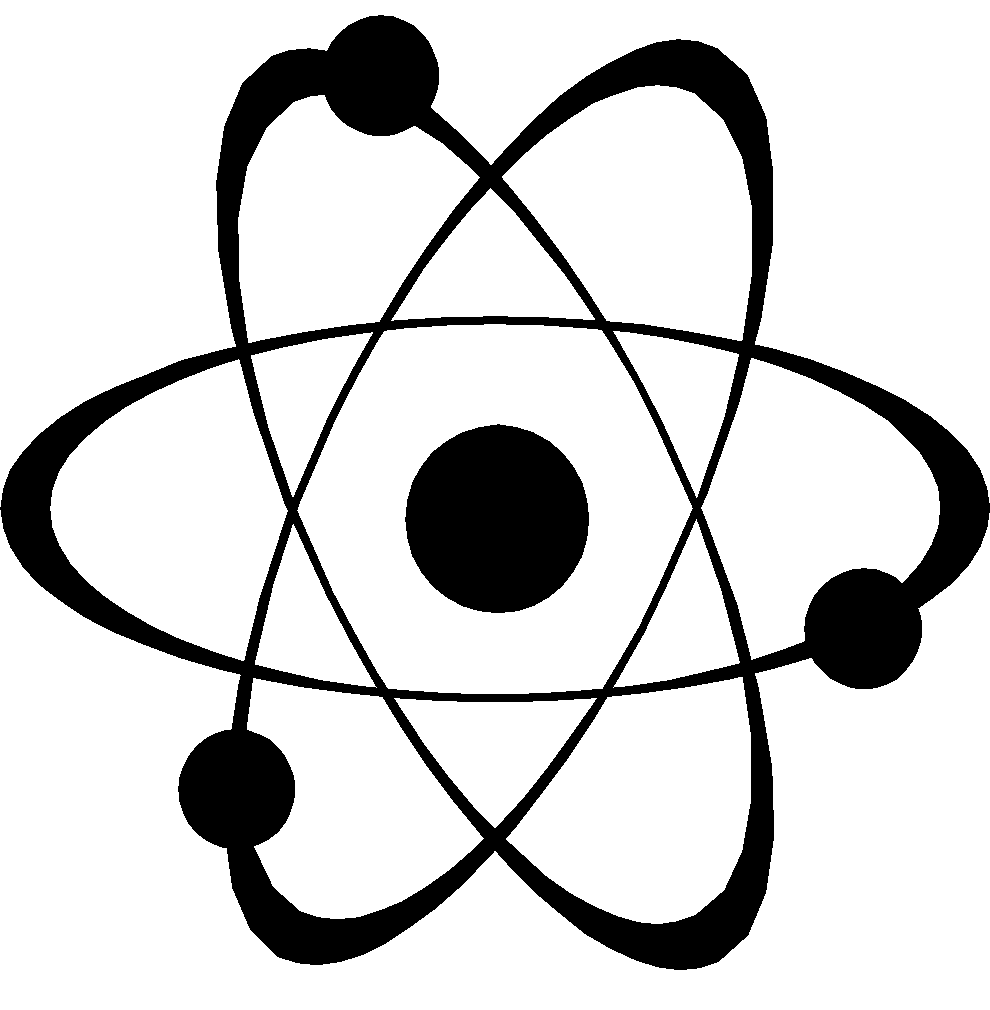 Marvin Camras Children’s Engineering School  3900 N. Mango Street    • Chicago, Illinois 60639Phone:  773-534-2960                        www.camras.cps.edu                                      Fax:  773-534-2963All students:     Book Bag (large enough to hold folders without folding them.)School Uniform Required:      KDG – 2nd grades:   Burgundy Camras T-Shirt and Black Joggers3rd – 5th grades: Burgundy Polo Shirt and Khaki Pants 6th – 8th grades:  Black Polo Shirt and Khaki Pants*Locks will be sold for $6.00**ONLY Marvin Camras locks may be used for student lockers.***Items may need to be replenished throughout the school year.  Students are expected to have materials at all times.All students:     Book Bag (large enough to hold folders without folding them.)School Uniform Required:      KDG – 2nd grades:   Burgundy Camras T-Shirt and Black Joggers3rd – 5th grades: Burgundy Polo Shirt and Khaki Pants 6th – 8th grades:  Black Polo Shirt and Khaki Pants*Locks will be sold for $6.00**ONLY Marvin Camras locks may be used for student lockers.***Items may need to be replenished throughout the school year.  Students are expected to have materials at all times.All students:     Book Bag (large enough to hold folders without folding them.)School Uniform Required:      KDG – 2nd grades:   Burgundy Camras T-Shirt and Black Joggers3rd – 5th grades: Burgundy Polo Shirt and Khaki Pants 6th – 8th grades:  Black Polo Shirt and Khaki Pants*Locks will be sold for $6.00**ONLY Marvin Camras locks may be used for student lockers.***Items may need to be replenished throughout the school year.  Students are expected to have materials at all times. KINDERGARTEN1 pack of index cards (colored)10 Elmer glue sticks2 boxes of 24 CRAYOLA count crayons1 bottle of Elmer Liquid Glue8 BLACK Bold EXPO dry erase markers1 dry erase eraser2- 10 pack of washable colored markers1 box Paper Mate Flair tip markers1 blunt tipped Fiskar scissors1 BOX Sharpie Flip Chart Marker- Mixed Colors2 plain plastic folders with fasteners            (1 each: blue, red, yellow)4 boxes of Kleenex1 bottle of hand sanitizer (Boys)1 box of Ziploc baggies(gallon size)1 box of Ziploc baggies(sandwich size)2 boxes of baby wipes (Girls)3 containers Lysol Disinfecting Wipes2 rolls of paper towels1 roll of Scotch 3M packing tape1 headphones - NOT earbuds3-pack Primary pencils DO NOT write any names on materials.  Classroom materials are shared throughout the year.      1ST GRADE1 soft pencil case with zipper (NO PENCIL BOXES)3 doz. #2 pencils w/ erasers-sharpened (Dixon/Office Depot Brand)2 pink erasers20 glue sticks1 box of 24 count crayons10 BLACK Bold EXPO dry erase markers1 clean sock (for dry erase boards)1 red folder2 Primary Composition Notebooks2 WIDE Ruled Composition Notebooks (NOT COLLEGE RULED/NO SPIRALS)1 yellow highlighter1 container of Lysol Disinfecting Wipes4 boxes of Kleenex1 box of baggies (gallon size)- GIRLS1 box of baggies (sandwich size)- BOYS2 rolls of paper towels1 pair of blunt scissors DO NOT write any names on materials.  Classroom materials are shared throughout the year.      NO Sharpeners. 2ND GRADE1 soft pencil case with zipper- (NO PENCIL BOXES)8 doz. #2 pencils sharpened- NO MECHANICAL PENCILS1 pack of white copy paper 8 ½ x 11 (500 ream)4 pink erasers20 glue sticks1 box of 24 count crayons20 BLACK Bold EXPO dry erase markers1 clean sock (for dry erase boards)2 highlighters (different colors)2 packs Post-It notes2 pair blunt tipped scissors6 composition notebooks- NOT SPIRAL1 pack of lined paper1 pack of 3x5 index cards6 plain folders(1 each: red, blue, green, yellow, orange, purple)5 boxes Kleenex2 bottles of hand sanitizer1 box of baggies(gallon size)1 box of baggies( sandwich size)2 rolls of paper towel4 containers of Lysol Disinfecting Wipes1 pair headphones/earbuds DO NOT write any names on materials.  Classroom materials are shared throughout the year.      NO Sharpeners. 3RD GRADE6 doz. #2 pencils (Not mechanical)1 box of colored pencils2 boxes of 24 count crayons1 pencil sharpener1 LARGE SOFT pencil case (No pencil boxes)7 plain folders (1 red,1 blue,1green, 1 yellow,1 orange,1 purple,1 black)1 plain folder for Exploratory4- 1 subject SPIRAL notebooks(1 blue,1 red,1 green,1 yellow)2 pair of blunt tipped scissors2 pink erasers3 composite notebooks1 pair headphones (for use with computers/iPad)3 packs of dry erase markers1 pack of index cards (any kind)10 glue sticks1 box of gallon size Ziploc baggies (GIRLS)1 box of sandwich size Ziploc baggies (BOYS)3 packs Post-Its4 boxes of Kleenex2 rolls of paper towels1 container of disinfecting wipeshighlighters1 pack of washable markers 4TH GRADE1 pair headphones/earbuds(will need for class and Literacy/STEM)1 pocket folder(Exploratory)1 sketchbook (Art)1 fine sharpie BLACK (Art)1 ultra-fine sharpie BLACK (Art)3 composition notebook 1 package of lined paper 2 blue notebook and matching folder 1 purple notebook and matching folder 1 green notebook and matching folder2 HEAVY DUTY PLASTIC folders1 plain folder for Exploratory48  Pencils – Sharpened1 soft pencil case1  ream of white paper1 hand sanitizer1 scissors20 glue sticks1 packs of  Clorox or Lysol sanitizing wipes (NO BABY WIPES) 5 boxes of Kleenex3 rolls of paper towels1 box of sandwich or snack size baggies with seal OR 1 box of gallon size baggies2  packs of THIN dry erase markers2  packs of THICK dry erase markers1  pack of crayons1  pack of colored pencils1 50-pack of page protectors6 packages of Post-Its4  Highlighters1 headphone or earbuds1 pencil sharpener2 package index cards5TH GRADE1 pencil pouch (no boxes)3 packages of pencils2 packages of blue or black pens5 plain folders:1each- blue,red,green,yellow,purple5 composition notebooks1 grid composition notebook 1 agenda1 hand held pencil sharpener 2 hand sanitizers2 rolls of paper towels 5 packages of sticky notes1 package of colored copy paper or cardstock1 ruler2 boxes of Kleenex1 bottle of glue5 glue sticks1 package of index cards (any size)1 package of colored pencils or markers1 pair of scissors1 package of dry erase markers, THIN1 package of dry erase markers, THICK1 package of Ziploc bags (any size)2 packages of disinfectant wipes6TH GRADECalculator 1 pack of assorted color highlighters4 plastic folders (Blue,Green,Red,Purple)1 Red 2-subject notebook2 composition notebooks (1 green, 1 blue) 2 boxes of Kleenex2 containers of sanitizing wipes1 package of colored paper (any color)1 pair of scissors 5 glue sticks 2 packs of loose-leaf lined paper4 packs of post-it notes (any size) 1 roll of paper towels 1 soft pencil pouch (no hard cases)1 set of 8 or 10 colored pencils 10 pencilsPens (5 blue/5 black)pencil sharpener2 black dry erase markers1 magazine file holder for locker1 set of earbuds agenda 7TH GRADE2 composition notebooks2 1-subject spiral notebook1 pack of graph paper 6 Post-It note packs5 2-pocket folders 2 packs of 3x5 index cards 3 packs of pencils2 pack of pens (blue,black,red)2 packs of assorted color highlighters1 pack of colored pencils,crayons,and markers4 packs of glue sticks1 pair of scissors 1 ream of color printing paper1 soft pencil case2 rolls of paper towels4 boxes of Kleenex1 12-inch ruler 2 packs of loose-leaf notebook paper1 TI-32 calculator 1 pair of earbuds or headphones1 agenda notebook (to write down homework)1 Camras school lock 1 pack of black EXPO markers1 pack of Lysol/Clorox disinfecting wipes 8TH GRADE1 pair headphones/earbuds(will need for class and Literacy/STEM) 1 pocket folder(Exploratory) 1 sketchbook (Art)1 fine sharpie BLACK (Art)1 ultra-fine sharpie BLACK (Art)1 Paper towel roll2 Boxes of Kleenex1 pack of Clorox disinfectant  wipes (boys)1 Bottle of hand sanitizer (girls) 1 ream of color paper (not white)2 Composition notebooks3 Packs of loose-leaf paper1 Pack of graphing paper with holes3-Packs of post-it notesHighlighters (3 different colors)Blue and black pensDifferent color pens (pink, green, purple, etc.)PencilsColored pencilsMarkers12” ruler (with cm/mm markings)1 Pair of scissorsTI 32 Calculator1 Packs of 3X5 index cards4 Glue sticks1 3- subject notebook2 Plastic folders with prongs1 Agenda/Planner1 1.5” Binder w/ dividers8 pack of fine tip Expo markers